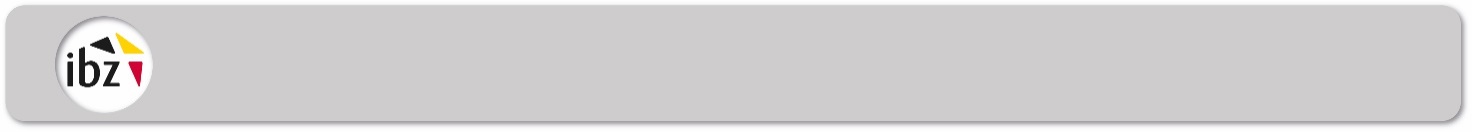 Liste des électeurs admis (non-inscrits sur la liste électorale)Canton électoral : .......................Commune : .....................Bureau de vote n° : .……………….Relevé des électeurs qui, par application de l'article 142 du Code électoral, ont été admis à voter bien que non-inscrits sur les listes électorales du bureau de vote susmentionnéÀ .....………….................... ,  9 juin 2024Le président, Le secrétaire,                      Les assesseurs,    N° D’ORDRENOMPRÉNOMRÉSIDENCE PRINCIPALEREMARQUES